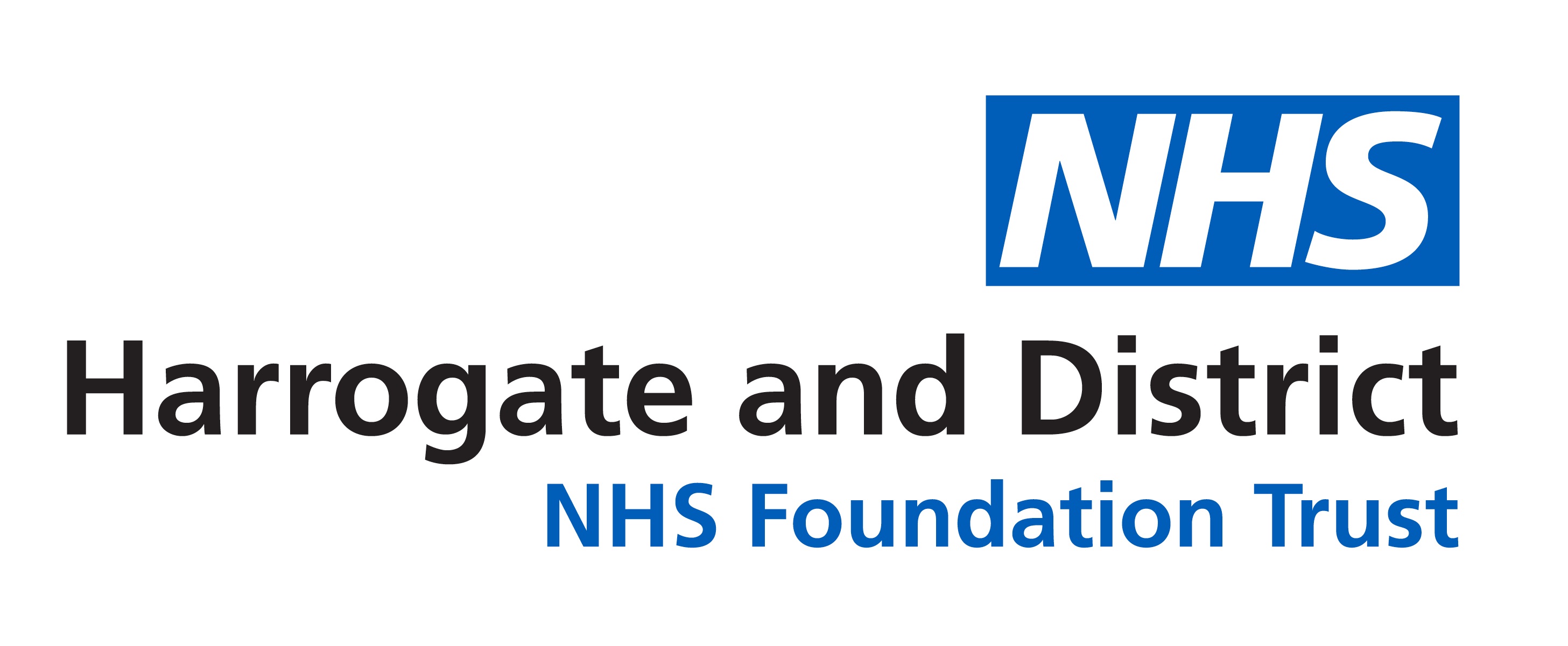 Algorithm for the investigation of raised Ferritin